Історія України Урок 6. Тематичне узагальнення. Україна в роки Першої світової війни1. Бойові дії на українських землях у роки Першої світової війни розпочалися в1914 р.1915 р.1916 р.1917 р.2. Яким було ставлення російської влади до українського національного руху на Наддніпрянській Україні під час Першої світової війни? не звертала уваги на його існуванняпосилювала репресії проти ньогопідтримувала його патріотичні настроїнадавала додаткові можливості для його розвитку3. Які країни претендували на українські землі напередодні та під час Першої світової війниСполучені Штати АмерикиАвстро-Угорщина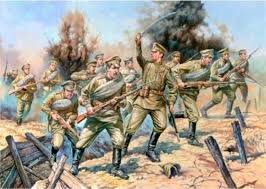 ФранціяНімеччинаРосія ІталіяТуреччина4. Глобальне протистояння союзів держав із застосуванням зброї, що охоплює велику частину світугромадянська війнанаціонально-визвольна війнасвітова війна5. На які землі претендувала Росія на початок Першої світової війни?Східна ГаличиниПівнічна БуковинаВолиньЗакарпаття6. Кількість держав було втягнуто до Першої світової війни?413815227. Напередодні Першої світової війни Австро-Угорщина претендувала на володінняВолинню і ПоділлямДонбасом і Придніпров'ямПівнічною Буковиною і БессарабієюСхідною Галичиною і північною Буковиною8. На початок Першої світової війни К. Левицького було обрано головою Карпато-руського визвольного комітету.Товариства українських поступовцівГоловної української радиСоюзу визволення України9. У ході Першої світової війни Товариство українських поступовців закликало українців виступити проти Антанти й Троїстого союзу, щоб вибороти «...єдину, самостійну Україну від Карпатів аж по Кавказ».підтримати Антанту й чесно, «...не піддаючись на провокації, виконати свій обов’язок громадян Росії до кінця».бути нейтральними, тому що жодна з воюючих сторін «...не може викликати співчуття ні цілями, ні способами боротьби».підтримати Троїстий союз, «...бо ідучи війною, Росія грозить загином українському життю, яке знайшло охорону в австрійській державі».10. Головна Українська Рада ставила собі за метузахист інтересів українців у Російській імперіїзахист інтересів українців на території Українизахист інтересів українців в Австро-Угорщинізахист інтересів українців у Польщі11. Політична організація емігрантів із Наддніпрянської України, створена у Львові на початку Першої світової війни, що проголосила метою діяльності побудову самостійної соборної Української держави, мала назву:Головна Українська РадаТовариство українських поступовцівКарпато-Руський визвольний комітетСоюз визволення України12. Легіон Українських січових стрільців було сформвано за ініціативи ... Загальної української радиГоловної української радиТовариства українських поступовцівСпілки визволення України13. Виберіть не правильне твердження.Українські січові стрільці брали участі у битві на Ужоцькому перевалі.Чисельність УСС досягала 100 тис. осіб на початок 1914 р.Стати січовиком могли жінки, якщо мали бажання та пройшли військовий вишкіл.Українські січові стрільці давали дві присяги: одну - австрійському імператорові, а одну - українському народові.14. Яку назву мала адміністративно-теритріальна одиниця, що була створена росіянами на окупованих українських територіях у 1914 р.?Галицьке генерал-губернаторство Галицько-Буковинська губернія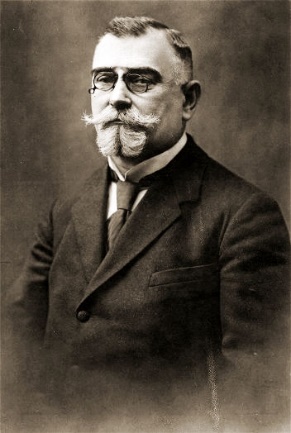 Галицько-Волинське генерал-губернаторствоГалицько-Буковинське генерал-губернаторство15. Хто зображений на фото?Андрей ШептицькийКость ЛевицькийГригорій КоссакМихайло Галущинський16. Яку військову операцію проводили російські війська у червні-вересні 1916 р? Галицька битваГорліцький проривБрусиловський проривЧервневий наступ17. Примусове, за наказом органів державної влади, виселенняя осіб або груп населення, а інколи й народів за межі постійного проживання - це....ІнтернуванняДепортаціяЕкстрадиціяміЕвакуаціяЗавдання по темі:Виконати тест за темоюДати відповідь одним реченням: питання+відповідь за прикладом:Наприклад. (Питання № 3) Німеччина, Росія та Австро-Угорщина претендували на українські землі напередодні та під час Першої світової війниНаприклад. (Питання № 12) Легіон Українських січових стрільців було сформвано за ініціативи Головної української радиНаприклад. (Питання № 16) У червні – вересні 1916 р. російські війська проводили військову операцію - Брусиловський проривУмови виконання роботи: Роботу не відсилати, конспект буде перевірений у класі під час уроку Уважно прочитати текст тесту Приділити увагу до визначення термінам та ілюстрації